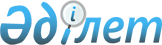 О вопросах государственной собственностиПостановление Правительства Республики Казахстан от 19 января 2012 года № 116

      В соответствии с подпунктом 2) пункта 1 статьи 5 Закона Республики Казахстан от 19 января 2011 года «О статусе «Назарбаев Университет», «Назарбаев Интеллектуальные школы» и «Назарбаев Фонд» Правительство Республики Казахстан ПОСТАНОВЛЯЕТ:



      1. Передать с баланса Министерства здравоохранения Республики Казахстан республиканское имущество в собственность автономной организации образования «Назарбаев Университет» согласно приложению к настоящему постановлению.



      2. Комитету государственного имущества и приватизации Министерства финансов Республики Казахстан и Министерству здравоохранения Республики Казахстан принять меры, вытекающие из пункта 1 настоящего постановления.



      3. Настоящее постановление вводится в действие со дня подписания.      Премьер-Министр

      Республики Казахстан                       К. Масимов

Приложение            

к постановлению Правительства  

Республики Казахстан       

от 19 января 2012 года № 116   

Республиканское имущество,

передаваемое в собственность автономной организации

образования «Назарбаев Университет»

      1) Имущество в виде зданий Научно-исследовательского института скорой медицинской помощи на 240 коек со станцией скорой помощи в городе Астана (далее – НИИ) общей площадью 31 563,4 м2      2) Имущество в виде медицинского и немедицинского оборудования НИИ
					© 2012. РГП на ПХВ «Институт законодательства и правовой информации Республики Казахстан» Министерства юстиции Республики Казахстан
				НаименованиеОбщая

площадь, м2Здания, находящиеся по адресу: г. Астана, район Есиль ул. Керей,

Жанибек хандар, 3, в том числе:31 563,4Литер А, 2007 года постройки, общей площадью 25 649,8Литер Б, 2007 года постройки, общей площадью 1 255,3Литер В, 2007 года постройки, общей площадью 1 909,6Литер В1, 2007 года постройки, общей площадью 903Литер Д, 2007 года постройки, общей площадью 76,9Литер Е, 2007 года постройки, общей площадью 136,7Литер Ж, 2007 года постройки, общей площадью 506,7Литер З, 2007 года постройки, общей площадью 724,3Литер К, 2007 года постройки, общей площадью 282,7Литер Л, 2007 года постройки, общей площадью 29,6Литер М, 2007 года постройки, общей площадью 29,6Литер Н, 2007 года постройки, общей площадью 29,6Литер О, 2007 года постройки, общей площадью 29,6НаименованиеЕдиница

измеренияКол-воПриемное отделениеСмотроваяКушетка смотровая 2-х секционная шт.2Тонометр с фонендоскопом шт.2Стетоскоп шт.2Термометр цифровойшт.2Винтовой стулшт.1Молоток рефлексный шт.2Весы напольные до 200 кгшт.2Светильник медицинский для осмотра (потолочный)шт.1Ширма медицинская 3-х секционнаяшт.2Кабинет терапевтаКушетка смотровая 2-х секционная шт.1Тонометр с фонендоскопом шт.1Стетоскоп шт.1Термометр цифровойшт.1Винтовой стулшт.1Молоток рефлексный шт.1Весы напольные до 200 кгшт.1Светильник медицинский для осмотра (потолочный)шт.1Ширма медицинская 3-х секционнаяшт.1Электрокардиограф цифровой 3/6 канальныйшт.1Кабинет травматологаКушетка смотровая 2-х секционная шт.1Тонометр с фонендоскопом шт.1Стетоскоп шт.1Термометр цифровойшт.1Негатоскоп 2-х кадровыйшт.1Ширма медицинская 3-х секционнаяшт.1Перевязочная травматолога асептическаяТележка медицинская для инструментовшт.1Стол медицинский для осмотра и перевязокшт.1Винтовой стулшт.1Светильник медицинский для осмотра (потолочный)шт.1Ножницы для снятия гипсовых повязок шт.1Шкаф стеклянный для лекарствшт.1Перевязочная травматолога септическаяТележка медицинская для инструментовшт.1Стол медицинский для осмотра и перевязокшт.1Подставка с тазамишт.1Винтовой стулшт.1Светильник медицинский для осмотра (потолочный)шт.1Ножницы для снятия гипсовых повязок шт.1Шкаф стеклянный для лекарствшт.1Кабинет гинекологаКушетка смотровая 2-х секционная шт.1Тонометр с фонендоскопом шт.1Стетоскоп шт.1Термометр цифровойшт.1Стол медицинский для осмотра и обследования, гинекологический шт.1Светильник медицинский для осмотра шт.1Тележка медицинская для инструментовшт.1Подставка с тазамишт.1Кольпоскопшт.1Ширма медицинская 3-х секционнаяшт.1Шкаф стеклянный для лекарствшт.1Кабинет офтальмологаОфтальмоскоп шт.1Рабочее место врача офтальмолога с столом, стулом для врача,

креслом пациента, установкой для приборовшт.1Ретинометр шт.1Набор для непрямой офтальмоскопии (непрямой офтальмоскоп)шт.1Авторефрактометршт.1Щелевая лампа ручная шт.1Кабинет отоларингологаКушетка смотровая 2-х секционная шт.1Подставка с тазамишт.1Винтовой стулшт.1Отоскоп шт.1Эндоскопическая система для ЛОР обследований шт.1Комплект «Рабочее место ЛОР врача» шт.1Комплект инструментов для рабочего места ЛОР врачашт.1Ширма медицинская 3-х секционнаяшт.1Тележка медицинская для инструментовшт.2ПроцедурнаяКушетка смотровая 2-х секционная шт.2Тонометр с фонендоскопом шт.2Стетоскоп шт.2Подставка с тазамишт.1Винтовой стулшт.1Штатив для внутривенных вливаний шт.2Контроллер подачи лекарственных веществ, инфузионный в

комплекте шт.2Холодильник для медикаментов 2-х камерныйшт.1Ширма медицинская 3-х секционнаяшт.2Шкаф стеклянный для лекарствшт.1Кабинет хирургаКушетка смотровая 2-х секционная шт.1Тонометр с фонендоскопом шт.1Стетоскоп шт.1Негатоскоп 2-х кадровыйшт.1Ширма медицинская 3-х секционнаяшт.1Перевязочная асептическаяТележка медицинская для инструментовшт.1Стол медицинский для осмотра и перевязокшт.1Подставка с тазамишт.1Винтовой стулшт.1Светильник медицинский для осмотра (потолочный)шт.1Шкаф стеклянный для лекарствшт.1Перевязочная септическаяТележка медицинская для инструментовшт.1Стол медицинский для осмотра и перевязокшт.1Подставка с тазамишт.1Винтовой стулшт.1Светильник медицинский для осмотра (потолочный)шт.1Шкаф стеклянный для лекарствшт.1Кабинет вакцинацииКушетка смотровая 2-х секционная шт.1Тонометр с фонендоскопом шт.1Стетоскоп шт.1Подставка с тазамишт.1Винтовой стулшт.1Штатив для внутривенных вливаний шт.1Холодильник для медикаментов 2-х камерныйшт.1Ширма медицинская 3-х секционнаяшт.1Шкаф стеклянный для лекарствшт.1Малая операционнаяТонометр с фонендоскопом шт.1Стетоскоп шт.1Тележка медицинская для инструментовшт.2Аппарат для автоматической мойки рук хирурга (сенсорный)шт.1Малый операционный столшт.1Светильник бестеневой операционный с сателлитом, потолочная

модельшт.1Наркозно-дыхательный аппарат шт.1Подставка с тазамишт.2Винтовой стулшт.1Штатив для внутривенных вливаний шт.1Контроллер подачи лекарственных веществ, инфузионный в

комплекте шт.1Хирургический отсос шт.2Кислородный концентраторшт.1Набор для экстренной трахеотомиишт.1Набор для ларингоскопии шт.1Уретероцистоскопшт.1Изолятор на 2 боксаКровать функциональная 2-х секционная шт.2Тумбочка прикроватная с выдвижным столиком шт.2Светильник медицинский для осмотра шт.1Тонометр с фонендоскопом шт.2Стетоскоп шт.2Тележка медицинская для инструментовшт.1Термометр цифровойшт.1Прикроватный монитор в комплекте шт.2Подставка с тазамишт.2Винтовой стулшт.2Молоток рефлексный шт.2Набор для ларингоскопии шт.1Комплект инкубационных трубок шт.2Перевязочный набор инструментов шт.2Штатив для внутривенных вливаний шт.2Хирургический отсос шт.1Холодильник для медикаментов 2-х камерныйшт.1Помещение хранения мобильного рентгенаппаратаПередвижной рентгеновский аппаратшт.1Рентген кабинет приемного покояЦифровая рентгеновская система (графия и скопия)шт.1Принтер сухой печатишт.1Палата интенсивной терапии приемного покоя на 6 коекСветильник медицинский для осмотра шт.1Тележка медицинская для инструментовшт.1Термометр цифровойшт.4Негатоскоп 2-х кадровыйшт.1Подставка с тазамишт.2Винтовой стулшт.2Штатив для внутривенных вливаний шт.4Хирургический отсос шт.3Контроллер подачи лекарственных веществ, инфузионный в

комплекте шт.5Молоток рефлексный шт.2Электрокардиограф цифровой 3/6 канальныйшт.1Дефибрилляторшт.2Портативный аппарат с цветным доплером с черно-белым принтером шт.1Холодильник для медикаментов 2-х камерныйшт.1Холодильник для крови в палате интенсивной терапиишт.1Биксы разного объемашт.10Шкаф стеклянный для лекарствшт.1Ширма медицинская 3-х секционная шт.6Комплект инкубационных трубок шт.4Перевязочный набор инструментов шт.2Кровать функциональная 2-х секционная шт.6Тумбочка прикроватная с выдвижным столиком шт.6Противопролежневый матрац c полиуретановым покрытием шт.6Прикроватный монитор в комплекте шт.6Центральная станция наблюдения за пациентами в комплектешт.1Реанимационная консольшт.6Вентилятор для интенсивной терапии в комплектешт.6Инфузионный шприцевой насос в комплектешт.4Перфузор для введения обезболивающих веществшт.2Торакальный вакуумный аспиратор шт.1Система для измерения центрального венозного давления шт.6Кислородный концентраторшт.3Уткашт.6Набор для ларингоскопии шт.2Набор для экстренной трахеотомиишт.1Стетоскоп шт.6Тонометршт.6Грелка Hot Pack шт.6Пакетики для льда Cold Pack шт.6Чемодан реаниматолога (Комплект экстренной помощи в комплекте) шт.1Вестибюль приемного покоя или помещения для хранения

каталокКаталка для перемещения больного с душевым матрацем шт.4Каталка скорой помощи шт.8Кресло - коляска шт.5Кабинет старшей медицинской сестрыХолодильник для медикаментов 2-х камерныйшт.2Биксы разного объемашт.15Шкаф стеклянный для лекарствшт.2Набор хирургических инструментовГинекологический диагностический наборшт.2Набор хирургических инструментов для родовшт.2Проктологический набор диагностический шт.2Набор скорой помощишт.2Набор экстренной перевязки сосудовшт.4Набор для трахеостомии шт.4Набор для ампутациишт.2Перевязочный набор инструментов шт.8Экспресс лаборатория приемного покояАвтоматическое стрип-считывающее устройство анализа мочи

(READER) шт.1Фотометр шт.1Микроскоп бинокулярный шт.1Холодильник для медикаментов 2-х камерныйшт.1Аппарат анализа сахара в крови (глюкометр)шт.5Клинико-диагностическое отделениеРадиологическое отделениеКабинет магнитного резонансного томографаТомограф на основе магнитного резонансного томографа шт.1Принтер сухой печатишт.1Кабинет компьютерной томографииКомпьютерный спиральный томограф шт.1Рентгендиагностический кабинетЦифровая рентгеновская система (графия и скопия)шт.1Cистема цифровой рентгенографии с имеджером сухой печати с

запасом кассетшт.1Негатоскоп 2-х кадровыйшт.10Комплект защитных средств персонала и пациентов (передники,

перчатки, защита гонад и щитовидной железы) шт.4Дентальный рентгеноаппаратшт.1Пантограф шт.1Кабинет ультразвукового излученияАппарат ультразвукового излучения с цветным доплером с

принтером шт.2Портативный аппарат с цветным доплером с черно-белым принтером шт.1Стул медицинский шт.2Кушетка смотровая 2-х секционная шт.2Ширма медицинская 3-х секционнаяшт.2Эндоскопическое отделениеКомната подготовки больногоКровать функциональная 2-х секционная шт.2Тумбочка прикроватная с выдвижным столиком шт.2Перфузор для введения обезболивающих веществшт.1Шкаф стеклянный для лекарствшт.1Кабинет верхней гастроскопииВидеоцентршт.1Компактная тележка TC-C2шт.1Монитор 19"шт.1Видеогастроскоп шт.2Дуоденовидеоскоп шт.1Электрический отсос шт.1Тележка медицинская для инструментовшт.1Стол медицинский для осмотра и перевязокшт.1Ширма медицинская 3-х секционнаяшт.1Кабинет нижней гастроскопииВидеоцентршт.1Компактная тележка TC-C2шт.1Монитор 19"шт.1Видеоколоноскоп шт.1Электрический отсос шт.1Тележка медицинская для инструментовшт.1Стол медицинский для осмотра и перевязокшт.1Ширма медицинская 3-х секционнаяшт.1Кабинет бронхоскопииТележка медицинская для инструментовшт.1Риноларингофиброскоп c источником светашт.1Бронховидеоскопшт.1Монитор 19"шт.1Передвижная рабочая станция + держатель мониторашт.1Видеосистема шт.1Электрический отсос шт.1Аппарат искусственной вентиляции легких для скорой медицинской

помощи, в комплекте: шт.1Стол медицинский для осмотра и перевязокшт.1Ширма медицинская 3-х секционнаяшт.1Кабинет цистоскопии и уретрофиброскопииЦистофиброскоп с источником света шт.1Уретро-ренофиброскоп с источником света шт.1Стол медицинский для осмотра и перевязокшт.1Ширма медицинская 3-х секционнаяшт.1Моечная эндоскоповМоечная дезмашина для эндоскопов (Аппарат для автоматической

обработки эндоскопов AER с системой фильтрации воды в

комплекте:)шт.2Комната отдыха больныхКровать функциональная 2-х секционная шт.2Тумбочка прикроватная с выдвижным столиком шт.2Контроллер подачи лекарственных веществ, инфузионный в

комплекте шт.1Инфузионный шприцевой насос в комплектешт.1Стетоскоп шт.2Негатоскоп 2-х кадровыйшт.2Тонометршт.2Биксы разного объемашт.10Шкаф стеклянный для лекарствшт.1Дефибрилляторшт.1Холодильник для медикаментов 2-х камерныйшт.1Отделение функциональной диагностики Кабинет электроэнцефалограммы и доплерографииЭлектроэнцефалограф цифровой 32 канальныйшт.1Портативная одноканальная Доплеровская системашт.1Кушетка смотровая 2-х секционная шт.1Ширма медицинская 3-х секционнаяшт.1Кабинет электромиографииЭлектромиограф цифровойшт.1Кушетка смотровая 2-х секционная шт.1Ширма медицинская 3-х секционнаяшт.1Кабинет электрокардиограммыАппаратно-программный комплекс холтеровской системы

мониторирования электрокардиограммы (с 5-тью носимыми

регистраторами)шт.1Аппаратно-программный комплекс холтеровской системы

мониторирования артериального давления (с 5-тью носимыми

регистраторами)шт.1Электрокардиограф цифровой 6/12 канальныйшт.1Кушетка смотровая 2-х секционная шт.1Ширма медицинская 3-х секционнаяшт.1Кабинет спирометрии и стресс-тест системыЭлектрокардиограф 12-ти канальный в комплекте: (Велоэргометр

(стресс-система)шт.1Спирометрическая диагностическая система в комплекте шт.1Отделение реанимации и интенсивной терапии на 18 коек, 6

коек для палаты интенсивной терапии приемного покоя Реанимационный залШирма медицинская 3-х секционнаяшт.5Кровать функциональная 2-х секционная шт.9Тумбочка прикроватная с выдвижным столиком шт.9Противопролежневый матрац c полиуретановым покрытием шт.9Прикроватный монитор в комплекте шт.5Портативный цветной прикроватный монитор в комплекте с

принадлежностями (с каридопрограммой):шт.4Центральная станция наблюдения за пациентами в комплектешт.1Наркозно-дыхательный аппарат шт.1Реанимационная консольшт.9Вентилятор для интенсивной терапии в комплектешт.9Контроллер подачи лекарственных веществ, инфузионный в

комплектешт.9Электрокардиостимулятор шт.2Инфузионный шприцевой насос в комплекте: шт.8Перфузор для введения обезболивающих веществшт.4Хирургический отсос шт.6Электрокардиограф цифровой 3/6 канальныйшт.1Торакальный вакуумный аспиратор шт.2Система для измерения центрального венозного давления шт.9Передвижной рентгеновский аппаратшт.1Дефибрилляторшт.3Кислородный концентраторшт.6Уткашт.12Стетоскоп шт.14Негатоскоп 2-х кадровыйшт.2Тонометршт.14Штатив для внутривенных вливаний шт.6Тележка медицинская для инструментовшт.4Набор для ларингоскопии шт.6Одеяло электрообогреваемоешт.4Грелка Hot Packшт.9Пакетики для льда Cold Pack шт.9Холодильник для медикаментов 2-х камерныйшт.1Холодильник для крови в палату интенсивной терапиишт.1Биксы разного объемашт.15Шкаф стеклянный для лекарствшт.2Перевязочный набор инструментов шт.2Чемодан реаниматолога (Комплект экстренной помощи в комплекте) шт.3Светильник медицинский для осмотра шт.1Изолятор Кровать функциональная 2-х секционная шт.2Тумбочка прикроватная с выдвижным столиком шт.2Прикроватный монитор в комплекте шт.2Реанимационная консольшт.2Вентилятор для интенсивной терапии в комплектешт.2Контроллер подачи лекарственных веществ, инфузионный в

комплекте шт.2Инфузионный шприцевой насос в комплекте шт.2Перфузор для введения обезболивающих веществшт.2Хирургический отсос шт.2Система для измерения центрального венозного давления шт.2Уткашт.2Штатив для внутривенных вливаний шт.2Грелка Hot Packшт.2Пакетики для льда Cold Pack шт.2БОКС ожогового больногоОжоговая кровать шт.1Тумбочка прикроватная с выдвижным столиком шт.1Лампа красного цвета c мобильной стойкой шт.1Прикроватный монитор в комплекте шт.1Реанимационная консольшт.1Вентилятор для интенсивной терапии в комплектешт.1Контроллер подачи лекарственных веществ, инфузионный в

комплекте шт.1Инфузионный шприцевой насос в комплекте: шт.1Перфузор для введения обезболивающих веществшт.1Хирургический отсос шт.1Система для измерения центрального венозного давления шт.1Дефибрилляторшт.1Уткашт.1Штатив для внутривенных вливаний шт.1Одеяло электрообогреваемоешт.1Грелка Hot Packшт.1Пакетики для льда Cold Pack шт.1Экспресс лаборатория отделения реанимацииБиохимический экспресс анализатор на сухих полоскахшт.1Анализатор кислотно-щелочного баланса и электролитов кровишт.1Анализатор мочи на стрипах шт.1Коагулометршт.1Автоматический гематологический анализатор шт.1Центрифуга, скорость 100 - 3000 обор. в мин.шт.1Гематокритная центрифуга шт.1Осмометр шт.1Дозаторышт.6Бинокулярный микроскопшт.1Термостат на 4,5 лшт.1Спектрофотометр (автоматический с программным управлением)шт.1Прибор определения билирубина новорожденныхшт.1Аппарат анализа сахара в крови (глюкометр)шт.10PH-метр портативныйшт.1Кабинет ангиографииАнгиографическая операционнаяАнгиограф цифровой + комплект катетеров и микрокатетеров с

программой для гемодинамикишт.1Принтер сухой печатишт.1Постоперационная ангиографической операционнойКровать функциональная 2-х секционная шт.4Аппарат искусственной вентиляции легких для скорой медицинской

помощи, в комплектешт.1Прикроватный монитор в комплекте шт.1Контроллер подачи лекарственных веществ, инфузионный в

комплекте шт.1Инфузионный шприцевой насос в комплекте: шт.1Перфузор для введения обезболивающих веществшт.1Мешок AMBU шт.2Дефибрилляторшт.1Тележка медицинская для инструментовшт.1Тонометршт.2Стетоскоп шт.2Шкаф стеклянный для лекарствшт.2Холодильник для медикаментов 2-х камерныйшт.1Каталка скорой помощи шт.2Отделение гемодиализаДиализный залКресло для гемодиализашт.3Аппарат для гемодиализа шт.3Зал плазмофереза и гемосорбцииАппарат для плазмофереза и гемосорбциишт.2Кровать функциональная 2-х секционная шт.2Тумбочка прикроватная с выдвижным столиком шт.2Помещение для системы водоочисткиСистема очистки водышт.1Операционная-перевязочная диализного отделенияНаркозно-дыхательный аппарат шт.1Стетоскоп шт.1Стол медицинский для осмотра и перевязокшт.1Тонометршт.1Светильник бестеневой потолочныйшт.1Комплект необходимого хирургического инструмента для

гемодиализа шт.1Помещение для отдыха больныхВентилятор для интенсивной терапии в комплектешт.1Кровать функциональная 2-х секционная шт.5Тумбочка прикроватная с выдвижным столиком шт.5Штатив для внутривенных вливании шт.2Стетоскоп шт.2Тонометр шт.1Кабинет старшей медицинской сестрыХолодильник для медикаментов 2-х камерныйшт.1Биксы разного объемашт.15Шкаф стеклянный для лекарствшт.2Операционное отделение Асептическая операционная Операционный стол с разделенной ножной секцией, аксессуары в

комплекте шт.4Наркозно-дыхательный аппарат шт.4Светильник бестеневой операционный с сателлитом, потолочная

модельшт.4Консоль хирургическая шт.4Консоль анестезиологическая шт.4Электрокоагулятор шт.3Аппарат высокочастотный для биполярной и монополярной резки и

коагуляции и аргоноплазменной коагуляции (для общей хирургии,

гинекологии, урологии)шт.1Прикроватный монитор в комплекте шт.4Контроллер подачи лекарственных веществ, инфузионный в

комплекте шт.4Инфузионный шприцевой насос в комплекте: шт.4Перфузор для введения обезболивающих веществшт.4Хирургический отсос шт.4Набор для нейрохирургии шт.1Электрическая пила для грудинышт.1Аппараты для артроскопиишт.1Уретерореноскоп шт.1Литотриптор шт.1Аппарат для автоматической мойки рук хирурга (сенсорный)шт.4Рентгено-аппарат с «С» дугой шт.1Рентгенозащитный передник шт.2Негатоскоп 2-х кадровыйшт.2Операционный микроскоп с моторизированным зумом на напольном

штативе для нейрохирургии шт.1Операционный микроскоп с моторизированным зумом на напольном

штативе, для офтальмологиишт.1Кислородный концентраторшт.4Набор ларингоскопов с набором клинковшт.4Транспортер шт.4Ножницы для снятия гипсовых повязок шт.2Дефибрилляторшт.4Мешок AMBUшт.4Набор интубационных трубок шт.4Штатив для внутривенных вливаний шт.4Стул медицинский шт.16Видеоэндоскопическая стойка для общей хирургиишт.1Комплект хирургического инструмента для общей хирургиишт.1Холодильник для крови в палату интенсивной терапиишт.1Автоматический кровоостанавливающий жгутшт.1Аппарат ультразвуковой диагностики с внутриоперационным

датчиком, принтером шт.1Тележка медицинская для инструментовшт.8Манипуляционный столшт.6Хирургический лазершт.1Штатив для внутривенных вливаний шт.4Лоток одинарный шт.4Тонометршт.4Стетоскопшт.8Экспресс-стерилизационная асептического блокаАвтоклав для экспресс стерилизации с вакуумной сушкой шт.1Септическая операционнаяОперационный стол с разделенной ножной секцией, аксессуары в

комплекте шт.2Наркозно-дыхательный аппарат шт.2Светильник бестеневой операционный с сателлитом, потолочная

модельшт.2Светильник операционный передвижной шт.2Консоль хирургическая шт.2Консоль анестезиологическая шт.2Электрокоагулятор шт.2Аппарат высокочастотный для биполярной и монополярной резки и

коагуляции и аргоноплазменной коагуляции (для общей хирургии,

гинекологии, урологии)шт.1Прикроватный монитор в комплекте шт.2Контроллер подачи лекарственных веществ, инфузионный в

комплекте шт.2Инфузионный шприцевой насос в комплектешт.2Перфузор для введения обезболивающих веществшт.2Хирургический отсос шт.2ЛОР хирургические инструментышт.1Операционный микроскоп с моторизированным зумом на напольном

штативе, для ЛОРшт.1Комплект инструментов для хирургии (дерматом электр. для

взрослых и детей, дерматом электр. возвратно-поступательный,

перфоратор кожи, аппарат для микро-шлифовки кожи, аппарат для

дозированной дермобразии, эндоэкспандер, некротом, набор для

внешней фиксации)шт.1Тележка медицинская для инструментовшт.4Манипуляционный столшт.4Набор ларингоскопов с набором клинковшт.2Видеоэндоскопическая стойка для общей хирургиишт.1Комплект хирургического инструмента для общей хирургиишт.1Холодильник для крови в палату интенсивной терапиишт.1Дефибрилляторшт.2Аппарат для автоматической мойки рук хирурга (сенсорный)шт.2Штатив для внутривенных вливаний шт.2Мешок AMBU шт.2Транспортер шт.2Стул медицинский шт.8Лоток одинарный шт.2Набор инкубационных трубок шт.2Тонометршт.2Стетоскоп шт.4Экспресс-стерилизационная септического блокаАвтоклав для экспресс стерилизации с вакуумной сушкой шт.1Комната пробуждения после наркозаКровать функциональная 2-х секционная шт.6Тумбочка прикроватная с выдвижным столиком шт.6Одеяло электрообогреваемоешт.4Вентилятор для интенсивной терапии в комплектешт.1Манипуляционный столшт.3Штатив для внутривенных вливаний шт.6Тонометршт.2Стетоскоп шт.4Комплект инструментов для общей хирургииБольшой хирургический наборшт.2Набор для хирургии желчного пузыряшт.2Набор для хирургии желудочно-кишечного тракташт.2Набор для хирургии прямой кишкишт.2Набор для сосудистой хирургиишт.2Набор для легочной хирургиишт.2Набор для лапаротомиишт.2Набор для хирургии грыж и аппендиксашт.2Набор для операции на грудной полостишт.2Набор для хирургии мочевого пузыряшт.2Набор для хирургии почекшт.2Базовый травматологический наборшт.2Набор для костей шт.2Базовый набор для хирургии бедренного сустава шт.2Базовый набор для наложении винтовшт.1Базовый набор для удаления винтовшт.1Набор хирургических инструментов для операции на коленном

суставешт.2Набор винтовшт.1Набор для операции на черепешт.1Набор для дренажа спино-мозговой жидкостишт.1Электродрель для костей черепа и травматологиишт.2Ножницы для снятия гипсовых повязок шт.2Общемедицинское оборудование и инструментарияПодставка 2-х ступенчатая (нержавеющая сталь)шт.6Негатоскоп 2-х кадровыйшт.4Каталка cо съемной панельюшт.6Холодильник для медикаментов 2-х камерныйшт.3Биксы разного объемашт.45Шкаф стеклянный для лекарствшт.6Экспресс-лаборатория операционного блокаАнализатор электролитов кровишт.1Отделение гипербарической оксигенацииБарозалБарокамерашт.2Тележка медицинская для инструментовшт.2Стетоскоп шт.2Стул медицинский шт.2Комната отдыхаКровать функциональная 2-х секционная шт.2Тумбочка прикроватная с выдвижным столиком шт.2Клинико-диагностическая лабораторияОтдел биохимии и коагулограммыАвтоматический биохимический анализатор шт.1Фотометр шт.1Автоматический анализатор свертывания кровишт.1Электрофоретическая система шт.1Автоматический анализатор газов кровишт.1Аппарат анализа сахара в крови (глюкометр)шт.5Дозаторы шт.10Термостат на 4,5 лшт.1Отдел иммуноферментного анализатора кровиИммуноферментный анализатор кровишт.1Отдел хроматографииВысокоэффективный жидкостный хроматографшт.1Отдел гематологииГематологический анализатор шт.1Аппарат определения скорости оседания эритроцитовшт.1Система очистки воды аналитического качества (10 литров в час)шт.1Гематокритная миницентрифугашт.2Отдел аллергологииАвтоматический анализатор для аллергических тестовшт.1Отдел полимеразно-цепной реакций исследованийКомплект аппаратов для анализа полимеразно-цепной реакций в

режиме электрофорезашт.1Боксы бактериологические (ламинарные)шт.2Универсальная центрифуга шт.3Мешалка (VORTEX) шт.1Магнитная мешалка шт.1Мешалка (Шейкер)шт.1Отдел бактериологииАнализатoр культуры крови и микобактерий шт.1Прибор определения гемокультуры кровишт.1Прибор инактивации сывороткишт.1Термостат на 4,5 лшт.1Термостат сухо-воздушный (V 80 литров)шт.4Автоклав шт.2Общеклинический отделАвтоматическое стрип-считывающее устройство анализа мочи

(READER) шт.1Микроскоп бинокулярныйшт.1ВесоваяВесы электронные, аналитическиешт.2Отдел микроскопииЛюминесцентный микроскоп для определения иммунофлюоресценциишт.1Микроскоп бинокулярныйшт.4МоечнаяСухожаровой шкафшт.4Моющая - дезинфицирующая машина шт.2ДистилляторнаяСистема очистки воды шт.1Холодильное оборудование для ЛабораторииМорозильник (Deepfreeze) шт.1Холодильник для медикаментов 2-х камерныйшт.8Холодильник лабораторный витринныйшт.2Пристенный лабораторный столшт.31Пристенный лабораторный столшт.6Лабораторный вытяжной шкаф для реактивовшт.6Лабораторная мойка шт.6Лабораторная мойка двойная шт.2Лабораторный шкафшт.20Стол специализированный (Cobas Integra)шт.2Стол рабочий для моргашт.1Стол для весов шт.2Кабинет кровиХолодильник плазмы (криохолодильник) 322lшт.2Холодильник для крови в палату интенсивной терапиишт.2Аппарат для размораживания замороженной плазмы, 18 лшт.1Комплект для определения группы кровишт.1Патологоанатомическое отделениеАвтомат для гистологической обработки тканей закрытого типа на

420 кассетшт.1Автоматический ваккумный компьютеризированный тканевой

процессор карусельного типа с программами шт.1Микроскоп биологический с системой анализа изображений (FL)шт.1Микроскоп бинокулярныйшт.3Аппарат для распилки костейшт.1Микротом ротационный с системой переноса срезовшт.1Автомат для окрашивания: гистологии, цитологии, гематологии и микробиологиишт.1Комбинированный аппарат для заливки образцов тканей в

парафин, с нагревом и охлаждениемшт.1Диспенсер парафиновый include. Pos. 7шт.1Цитоцентрифугашт.1Криостат (С устройством глубокой заморозки, независимым

охлаждением образца и системой дезинфекции. Стандартный

держатель ножей. Стеклянная антироллерная пластина. Микротомный

нож 16 см. Держатель сменных лезвий ЕС. Сменные лезвия)шт.1Аналитический комплекс (программа Видеотекст Морфологии,

видеокамера цифровая)шт.1Водяная баня лабораторная электрическаяшт.2Центрифуга лабораторная шт.1Шкаф вытяжнойшт.1Микроскоп бинокулярный биологическийшт.2Морозильник Deep Freezer (вертикальный) шт.1Холодильник для медикаментов 2-х камерныйшт.1Весы техническиешт.2Система очистки воды шт.1Весы электронныешт.2Ростомер складной для взрослыхшт.3Ростомер складной для новорожденныхшт.2Шкаф стеклянный для лекарствшт.2Винтовой стул шт.6Гистотекашт.1МоргХолодильник для морга на 6 мест с подъемной тележкой шт.1Стол для аутопсиишт.1Комплект инструментов для аутопсиишт.1Закрытая тележка для труповшт.2Аптечный складХолодильник для медикаментов 2-х камерныйшт.5Шкаф стеклянный для лекарствшт.10Стеллажшт.4Винтовой стулшт.2Тележкашт.5Централизованное стерилизационное отделениеСтерилизатор медицинский паровой с принадлежностями, объем

камеры 570 литровшт.2Машина моечно-дезинфицирующая с принадлежностямишт.2Прибор для упаковки методом термосварки непрерывное действие,

встроенный принтер шт.2Система ультразвуковой очистки инструментов, с нагревателем S

180H, с регулировкой температуры, корзинойшт.1Система ультразвуковой очистки инструментов, с нагревателем S

300H, с регулировкой температуры, корзинойшт.1Пистолет струйный с 8-ю насадкамишт.2Набор упаковочного материалашт.1Специализированная мебельшт.1Дезинфекционная камера для матрасов шт.1Отделение физиотерапииКушетка физиотерапии 2-х секционная шт.5Аппарат низкочастотной электротерапиишт.1Аппарат ультразвуковой терапиишт.1Аппарат вакуумной терапиишт.1Аппарат коротковолновой терапиишт.1Ванна гидромассажнаяшт.1Парафинонагревательная ваннашт.1Суховытяжная кушетка шт.1Суховытяжной аппарат шт.1Тренажер беговая дорожкашт.1Велоэргометршт.1Тахта Bobath для физиотерапиишт.5Тренажер «колесо» для разработки плечевого сустава, тип 3 шт.1Тренажер с параллельными перилами для ходьбы (брусья) шт.1Мешочки с песком (комплект) утяжелители - 0,5 кг, 1,0; 2,0; 3,0;

3,5; и 5,0 кгшт.1Тренажер для ходьбы cтеппершт.1Гантели (комплект)1 кг, 2 кг, 3 кг, 5 кгшт.1Мячики для гимнастики (комплект)шт.1Медицинский мячик - кожа, вес 1,5 кгшт.2Медицинский мячик - кожа, вес 2 кгшт.2Палатное отделение на 240 коек1. Отделение хирургии на 50 коекА. Септическое отделение на 20 коекКровать функциональная 2-х секционная шт.20Тумбочка прикроватная с выдвижным столиком шт.20Контроллер подачи лекарственных веществ, инфузионный в

комплекте шт.8Инфузионный шприцевой насос в комплекте: шт.4Стетоскоп шт.5Тонометршт.5Весы напольные до 200 кгшт.1Термометр цифровойшт.20Каталка cо съемной панельюшт.4Уткашт.20Холодильник для медикаментов 2-х камерныйшт.1Биксы разного объемашт.25Негатоскоп 2-х кадровыйшт.2Процедурный кабинетКушетка смотровая 2-х секционная шт.1Шкаф стеклянный для лекарствшт.1Холодильник для медикаментов 2-х камерныйшт.1Штатив для внутривенных вливаний шт.4Контроллер подачи лекарственных веществ, инфузионный в

комплекте шт.2Инфузионный шприцевой насос в комплекте: шт.2Тележка медицинская для инструментовшт.2Перевязочный кабинет Светильник медицинский для осмотра (потолочный)шт.1Тележка медицинская для инструментовшт.2Стол медицинский для осмотра и перевязокшт.1Подставка одноступенчатая шт.1Перевязочный набор инструментов шт.2Шкаф стеклянный для лекарствшт.1Хирургический отсос шт.2Кабинет старшей медсестры Шкаф стеклянный для лекарствшт.2Холодильник для медикаментов 2-х камерныйшт.2В. Асептическое отделение на 30 коекКровать функциональная 2-х секционная шт.30Тумбочка прикроватная с выдвижным столиком шт.30Контроллер подачи лекарственных веществ, инфузионный в

комплекте шт.10Инфузионный шприцевой насос в комплектешт.6Стетоскоп шт.8Негатоскоп 2-х кадровыйшт.6Тонометршт.6Дефибрилляторшт.1Биксы разного объемашт.25Уткашт.30Термометр цифровойшт.30Каталка cо съемной панельюшт.5Процедурный кабинетШтатив для внутривенных вливаний шт.5Тележка медицинская для инструментовшт.2Кушетка смотровая 2-х секционная шт.1Шкаф стеклянный для лекарствшт.1Холодильник для медикаментов 2-х камерныйшт.1Перевязочный кабинетСветильник медицинский для осмотра (потолочный)шт.2Стол медицинский для осмотра и перевязокшт.2Тележка медицинская для инструментовшт.2Подставка одноступенчатая шт.2Хирургический отсос шт.2Перевязочный набор инструментов шт.2Шкаф стеклянный для лекарствшт.1Кабинет старшей медсестры Шкаф стеклянный для лекарствшт.2Холодильник для медикаментов 2-х камерныйшт.22. Отделение экстренной гинекологии на 40 коекКровать функциональная 2-х секционная шт.40Тумбочка прикроватная с выдвижным столиком шт.40Контроллер подачи лекарственных веществ, инфузионный в

комплекте шт.14Инфузионный шприцевой насос в комплекте: шт.6Перфузор для введения обезболивающих веществшт.4Стетоскоп шт.10Тонометр шт.10Негатоскоп 2-х кадровыйшт.2Каталка cо съемной панельюшт.5Термометр цифровойшт.40Судно металлическое шт.40Весы напольные до 200 кгшт.2Биксы разного объемашт.25Кабинет ультразвукового исследованияГинекологический аппарат ультразвукового исследования с цветным

доплером и принтеромшт.2Кушетка смотровая 2-х секционная шт.2Процедурный кабинет Штатив для внутривенных вливаний шт.2Кушетка смотровая 2-х секционная шт.1Электрокардиограф цифровой 3/6 канальныйшт.1Шкаф стеклянный для лекарствшт.1Холодильник для медикаментов 2-х камерныйшт.1Тележка медицинская для инструментовшт.2Перевязочный кабинет Комплект гинекологических инструментов для осмотрашт.4Стол медицинский для осмотра и перевязокшт.1Светильник медицинский для осмотра (потолочный)шт.2Cтол медицинский для осмотра и обследования, гинекологический шт.1Светильник медицинский для осмотра шт.1Кольпоскопшт.1Хирургический отсос шт.2Подставка одноступенчатая шт.2Шкаф стеклянный для лекарствшт.2Тележка медицинская для инструментовшт.4Малая операционная Стол операционный пневмо-гидравлический с разделенной ножной

секцией (для гинекологии)шт.2Светильник бестеневой операционный с сателлитом, потолочная

модельшт.2Наркозно-дыхательный аппарат шт.2Аппарат для автоматической мойки рук хирурга (сенсорный)шт.2Набор ларингоскопов с набором клинковшт.2Кислородный концентраторшт.2Тележка медицинская для инструментовшт.4Вакуумный аппарат для абортовшт.2Гистероскопический наборшт.1Видеоэндоскопическая стойка для гинекологиишт.1Комплект хирургического инструмента для гинекологиишт.1Комплект гинекологических хирургических инструментов Набор хирургических инструментов для родов шт.4Набор для кесарева сеченияшт.2Набор гинекологических хирургических инструментовшт.4Аппарат криохирургиишт.1Экспресс стерилизационная для малой операционной Автоклав для экспресс стерилизации с вакуумной сушкой шт.1Послеоперационная комнатаКровать функциональная 2-х секционная шт.2Вентилятор для интенсивной терапии в комплектешт.1Прикроватный монитор в комплекте (с модулем определения

анестезирующих газов)шт.2Центральная станция наблюдения за пациентами в комплектешт.1Одеяло электрообогреваемоешт.2Холодильник для крови в палате интенсивной терапиишт.1Комната для новорожденных Инкубатор для новорожденныхшт.2Прикроватный монитор в комплекте шт.2Аппарат искусственной вентиляций легких (неонатальный)шт.2Весы для новорожденных с ростомеромшт.2Кабинет старшей медсестры Холодильник для медикаментов 2-х камерныйшт.2Шкаф стеклянный для лекарствшт.23. Отделение политравм на 30 коекКровать функциональная 2-х секционная шт.30Тумбочка прикроватная с выдвижным столиком шт.30Противопролежневый матрац c полиуретановым покрытием шт.30Тонометршт.8Стетоскоп шт.8Негатоскоп 2-х кадровыйшт.4Каталка cо съемной панельюшт.2Термометр цифровойшт.30Контроллер подачи лекарственных веществ, инфузионный в

комплекте шт.6Инфузионный шприцевой насос в комплектешт.4Штатив для внутривенных вливаний шт.4Уткашт.30Процедурный кабинет Электрокардиограф цифровой 3/6 канальныйшт.1Контроллер подачи лекарственных веществ, инфузионный в

комплекте шт.2Инфузионный шприцевой насос в комплектешт.2Штатив для внутривенных вливаний шт.2Кушетка смотровая 2-х секционная шт.1Шкаф стеклянный для лекарствшт.1Холодильник для медикаментов 2-х камерныйшт.1Тележка медицинская для инструментовшт.2Перевязочный кабинет Светильник медицинский для осмотра (потолочный)шт.2Стол медицинский для осмотра и перевязокшт.2Тележка медицинская для инструментовшт.4Хирургический отсос шт.4Шкаф стеклянный для лекарствшт.2Подставка одноступенчатая шт.2Перевязочный набор инструментов шт.4Биксы разного объемашт.25Кабинет старшей медсестры Шкаф стеклянный для лекарствшт.2Холодильник для медикаментов 2-х камерныйшт.2Ожоговое отделение на 15 коек Кровать функциональная 2-х секционная шт.12Тумбочка прикроватная с выдвижным столиком шт.12Противопролежневый матрац c полиуретановым покрытием шт.12Стетоскоп шт.10Негатоскоп 2-х кадровыйшт.2Ожоговая кроватьшт.1Тумбочка прикроватная с выдвижным столиком шт.1Лампа красного цвета c мобильной стойкой шт.1Тонометршт.5Весы напольные до 200 кгшт.2Каталка cо съемной панельюшт.4Термометр цифровойшт.15Уткашт.15Палата аэротерапии для ожоговых больных Ожоговая кроватьшт.2Тумбочка прикроватная с выдвижным столиком шт.2Лампа красного цвета c мобильной стойкой шт.2Контроллер подачи лекарственных веществ, инфузионный в

комплекте шт.2Инфузионный шприцевой насос в комплектешт.2Перфузор для введения обезболивающих веществшт.2Тонометршт.1Дефибрилляторшт.1Светильник медицинский для осмотра шт.1Процедурный кабинет Электрокардиограф цифровой 3/6 канальныйшт.1Контроллер подачи лекарственных веществ, инфузионный в

комплекте шт.13Инфузионный шприцевой насос в комплектешт.13Перфузор для введения обезболивающих веществшт.13Штатив для внутривенных вливаний шт.10Тележка медицинская для инструментовшт.2Кушетка смотровая 2-х секционная шт.1Шкаф стеклянный для лекарствшт.1Холодильник для медикаментов 2-х камерныйшт.1Перевязочный кабинет Светильник медицинский для осмотра (потолочный)шт.1Стол медицинский для осмотра и перевязокшт.1Тележка медицинская для инструментовшт.2Подставка одноступенчатая шт.1Хирургический отсос шт.2Шкаф стеклянный для лекарствшт.1Биксы разного объемашт.15Перевязочный набор инструментов шт.2Кабинет старшей медсестры Шкаф стеклянный для лекарствшт.2Холодильник для медикаментов 2-х камерныйшт.2Отделение терапии неотложных состояний на 50 коекА. Экстренная терапия на 20 коек Кровать функциональная 2-х секционная шт.20Тумбочка прикроватная с выдвижным столиком шт.20Контроллер подачи лекарственных веществ, инфузионный в

комплекте шт.13Инфузионный шприцевой насос в комплектешт.2Тонометршт.6Стетоскоп шт.8Негатоскоп 2-х кадровыйшт.2Каталка cо съемной панельюшт.3Термометр цифровойшт.20Уткашт.20Весы напольные до 200 кгшт.1Кабинет электрокардиографииЭлектрокардиограф цифровой 3/6 канальныйшт.1Дефибрилляторшт.1Кушетка смотровая 2-х секционная шт.1Процедурный кабинет Тележка медицинская для инструментовшт.2Торакальный вакуумный аспиратор шт.2Кушетка смотровая 2-х секционная шт.2Подставка одноступенчатая шт.1Винтовой стулшт.2Биксы разного объемашт.5Шкаф стеклянный для лекарствшт.2Штатив для внутривенных вливаний шт.2Контроллер подачи лекарственных веществ, инфузионный в

комплекте шт.2Инфузионный шприцевой насос в комплекте шт.1Холодильник для медикаментов 2-х камерныйшт.1Кабинет старшей медсестры Холодильник для медикаментов 2-х камерныйшт.2Шкаф стеклянный для лекарствшт.2В. Отделение экстренной кардиологии на 30 коек, в том

числе 6 коек палаты интенсивной терапииКровать функциональная 2-х секционная шт.24Тумбочка прикроватная с выдвижным столиком шт.24Контроллер подачи лекарственных веществ, инфузионный в

комплекте шт.4Инфузионный шприцевой насос в комплекте: шт.4Стетоскоп шт.8Тонометршт.8Весы напольные до 200 кгшт.2Каталка cо съемной панельюшт.5Термометр цифровойшт.24Уткашт.30Палата интенсивной терапии отделения экстренной

кардиологииКровать функциональная 2-х секционная шт.6Тумбочка прикроватная с выдвижным столиком шт.6Прикроватный монитор в комплекте шт.6Аппарат искусственной вентиляций легкихшт.3Центральная станция наблюдения за пациентами в комплектешт.1Контроллер подачи лекарственных веществ, инфузионный в

комплекте шт.6Инфузионный шприцевой насос в комплекте шт.6Перфузор для введения обезболивающих веществшт.1Противопролежневый матрац c полиуретановым покрытием шт.6Набор ларенгоскопов с набором клинковшт.2Тележка медицинская для инструментовшт.2Стетоскоп шт.2Негатоскоп 2-х кадровыйшт.2Тонометршт.2Светильник медицинский для осмотра шт.1Кислородный концентраторшт.4Электрокардиограф цифровой 3/6 канальныйшт.2Дефибрилляторшт.2Одеяло электрообогреваемоешт.2Процедурный кабинет Штатив для внутривенных вливаний шт.5Кушетка смотровая 2-х секционная шт.1Холодильник для медикаментов 2-х камерныйшт.1Шкаф стеклянный для лекарствшт.1Дефибрилляторшт.1Биксы разного объемашт.15Кабинет ультразвукового исследованияЭхокардиограф цифровойшт.1Кушетка смотровая 2-х секционная шт.1Кабинет электрокардиограммыЭлектрокардиограф цифровой 3/6 канальныйшт.1Комплекс холтеровской системы мониторирования

электрокардиографии (с 5-тью носимыми регистраторами)шт.2Комплекс холтеровской системы мониторирования артериального

давления (с 5-тью носимыми регистраторами)шт.2Кушетка смотровая 2-х секционная шт.1Кабинет старшей медсестры Шкаф стеклянный для лекарствшт.2Холодильник для медикаментов 2-х камерныйшт.2Отделение нейротравм и нейрососудистой патологии на 40

коекКровать функциональная 2-х секционная шт.40Тумбочка прикроватная с выдвижным столиком шт.40Каталка cо съемной панельюшт.8Весы напольные до 200 кгшт.1Термометр цифровойшт.40Уткашт.40Негатоскоп 2-х кадровыйшт.4Процедурный кабинетКушетка смотровая 2-х секционная шт.1Контроллер подачи лекарственных веществ, инфузионный в

комплекте шт.10Инфузионный шприцевой насос в комплектешт.4Тонометршт.6Стетоскоп шт.9Штатив для внутривенных вливаний шт.10Холодильник для медикаментов 2-х камерныйшт.1Шкаф стеклянный для лекарствшт.2Перевязочный кабинет Светильник медицинский для осмотра шт.1Светильник медицинский для осмотра (потолочный)шт.1Стол медицинский для осмотра и перевязокшт.1Тележка медицинская для инструментовшт.5Хирургический отсос шт.2Подставка одноступенчатая шт.2Винтовой стулшт.2Шкаф стеклянный для лекарствшт.2Перевязочный набор инструментов шт.2Биксы разного объемашт.25Кабинет электрокардиограммы, электроэнцефалограммы и

электромиограммыЭлектрокардиограф цифровой 3/6 канальныйшт.1Электроэнцефалограф цифровой 32 канальныйшт.1Электромиограф цифровойшт.1Кушетка смотровая 2-х секционная шт.1Шкаф стеклянный для лекарствшт.1Кабинет старшей медицинской сестры Шкаф стеклянный для лекарствшт.2Холодильник для медикаментов 2-х камерныйшт.2Отделение токсикологии на 15 коекКровать функциональная 2-х секционная шт.15Тумбочка прикроватная с выдвижным столиком шт.15Тонометршт.6Стетоскоп шт.6Негатоскоп 2-х кадровыйшт.2Весы напольные до 200 кгшт.1Каталка cо съемной панельюшт.5Кресло – коляска шт.2Дефибрилляторшт.2Термометр цифровойшт.15Процедурный кабинет Кушетка смотровая 2-х секционная шт.1Контроллер подачи лекарственных веществ, инфузионный в

комплекте шт.15Инфузионный шприцевой насос в комплектешт.8Штатив для внутривенных вливаний шт.10Электрокардиограф цифровой 3/6 канальныйшт.1Шкаф стеклянный для лекарствшт.1Тележка медицинская для инструментовшт.2Перевязочный кабинет Светильник медицинский для осмотра (потолочный)шт.1Стол медицинский для осмотра и перевязокшт.1Тележка медицинская для инструментовшт.2Хирургический отсос шт.1Подставка одноступенчатая шт.1Винтовой стулшт.2Шкаф стеклянный для лекарствшт.1Биксы разного объемашт.10Кабинет старшей медсестры Шкаф стеклянный для лекарствшт.2Холодильник для медикаментов 2-камерныйшт.2Дополнительное оборудованиеПристенный лабораторный столшт.19Пристенный лабораторный столшт.9Стол под микроскопшт.5стеллажшт.2Машины скорой помощиМашины скорой помощи15Слаботочные устройства Раздел 1. Пожарная сигнализацияПрибор приемно-контрольный пожарной сигнализации марки «ОzЕr»,

Турцияшт.1Извещатель дымовойшт.1 618Прибор приемно-контрольныйшт.1Раздел 2. Вызов медсестрыКоридорная лампа со звукомшт.123Кнопка вызова со шнуром, двойная индекфекацияшт.123Сигнализация вызывная: пульт или табло с количеством сигналов

до 30шт.246Система вызова медсестрышт.13Блок питания системы медгазовшт.1Раздел 3. Безопасность, камера, часы Часы электронныешт.79Оборудование ССТV, МАSТЕR СLОСК центр часофикациишт.1Сиренашт.1Раздел 4. Охранная система: видеонаблюдениеВидеокамера наблюдения внешняяшт.8Цветная видеокамера 520 твлшт.57Видеомагнитофон/запись на диск, 16 каналовшт.5Монитор цветной 14шт.5Монитор 19шт.5Раздел 5. Заземление Раздел 6. Телефонизация и телевидение Щит распределительный телефонныйшт.1Щит распределительный телефонныйшт.21ДополнительноКоммутационная панель ПатчПортшт.83Ящики пожарные шт.56Электроизоляционная панель в операционных марки Информ 10 кВАшт.9Компьютер-принтер 20Полотенцесушители 217ПожаротушениеНасосы пожарныешт.3Оборудование кухни компании «OZTI»Основная кухняА-Горячая кухняЭлектропечь статистическаяшт.1Электрогриль со встроенным шкафомшт.1Электрожаровня индукционная со встроенным шкафомшт.1Рабочая поверхность с буфетомшт.3Электростойка с буфетом для подачи горячих блюдшт.1Электроплита 4-х конфорочная с духовкойшт.1Решетка-жироуловительшт.4Вытяжное устройство с фильтромшт.1Рабочая поверхность с моечной раковиной с одной мойкой с одним

сливомшт.1Стеллаж для казанов и посудышт.2Холодильник 3-дверный гастрономическийшт.1Рабочая поверхность со шкафом и полкамишт.2Сервисная тележка 2/1, 17 рядовшт.1Передвижная рабочая поверхность с полкамишт.1Вытяжное устройство с фильтромшт.1Конвекционная индукционная печь с духовкойшт.1Рабочая поверхность с подносом для духовкишт.1Электроварочный котел/казан/сковорода объем 100 лшт.1Электроварочный котел объем 80 лшт.1Холодильник 1-дверный гастрономическийшт.1Рабочая поверхность с двумя полкамишт.2Стеллажи 4-х полочные из нержавеющей сталишт.2В-Подготовка мяса, мяса домашней птицыРабочая поверхность с моечной раковиной с 1 мойкой с 1 сливомшт.1Холодильник 2-дверныйшт.1Электрическая мясорубка из нержавеющей сталишт.1Шкаф настенныйшт.2Рабочая поверхность с поливинилхлоридным покрытием и буфетомшт.1Рабочая с поливинилхлоридным покрытием для резки мясашт.1Тележка для мусорашт.1Решетка-жироуловительшт.1Холодильник 1-дверный гастрономическийшт.1Рабочая поверхность с моечной раковиной с 1 панелью с 1 сливомшт.1С-Подготовка овощейХолодильник 1-дверный гастрономическийшт.1Рабочая поверхность с моечной двойной раковинойшт.1Аппарат для мойки овощей с сушкойшт.1Аппарат для очистки картофеля мощность 10 кг/кругшт.1Рабочая поверхность с ситомшт.1Аппарат для резки овощей с 4 ножками и 2 дискамишт.1Холодильник 3-дверный гастрономическийшт.1Передвижная рабочая поверхность с полкамишт.2Решетка-жироуловительшт.1DK-Подготовка завтракаРабочая поверхность с моечной раковиной с 1 мойкой с 1 сливомшт.1Холодильник 3-дверный гастрономическийшт.1Аппарат для резки продуктов питания ножи толщиной 270 мм.шт.1Стеллаж для казанов и посудышт.2Рабочая поверхность со встроенными полкамишт.1Решетка-жироуловительшт.1DS-Подготовка холодных блюдАппарат для резки продуктов питания ножи толщиной 270 мм.шт.1Холодильник 3-дверный гастрономическийшт.1Рабочая поверхность с моечной двойной раковиной без полокшт.1Решетка-жироуловительшт.1Рабочая поверхность со встроенными полкамишт.1Настенная полкашт.1E-Подготовка теста и хлебобулочных изделийХолодильник 1-дверный гастрономическийшт.1Сервисная тележка 2/1шт.1Вытяжное устройствошт.1Тележка для мучных и сахарных изделий объем 100 л.шт.2Электрическая конвекционная печь с духовкойшт.1Рабочая поверхность с подносом для духовкишт.1Рабочая мраморная поверхность с буфетомшт.2Шкаф настенныйшт.1Рабочая поверхность с моечной раковиной с 1 мойкой с 1 сливомшт.1Миксер планетарный 40 лшт.1Тестомесильный аппарат мощность 30 кг/кругшт.1Решетка-жироуловительшт.1F-Подготовка фруктов, соковХолодильник 1-дверный гастрономическийшт.1Рабочая поверхность с полкамишт.1Рабочая поверхность с буфетомшт.1Рабочая поверхность с моечной двойной раковиной без полокшт.1Решетка-жироуловительшт.1Стеллажи 4-х полочные из нержавеющей сталишт.1G-Диетическая кухняХолодильник 1-дверный гастрономическийшт.1Рабочая поверхность с моечной раковиной с мойкой с 1 сливомшт.1Холодильник 2-дверный гастрономическийшт.1Соковыжималкашт.1Вытяжное устройство с фильтромшт.1Рабочая поверхность с полкамишт.1Тостер с конвейеромшт.1Электроплита 4-х конфорочнаяшт.1Рабочая поверхность нижняяшт.1Электроплита двойная с рабочей поверхностьюшт.1Рабочая поверхность нижняяшт.1Рабочая поверхность со стеллажомшт.2Электротостершт.1Н-ПосудомочнаяСтойка для подачи грязной посуды в посудомоечную машинушт.1Сервисная тележка для мусорашт.2Поверхность правая входная для посудомоечной машинышт.1Предварительный моечный компрессор-спрей (холод-горяч вода)шт.1Посудомоечная машина мощность 1000 тар/часшт.1Вытяжное устройство с фильтромшт.1Поверхность левая выходная для посудомоечной машинышт.1Сервисная тележка 120 мм.шт.2Решетка-жироуловительшт.1Стеллажи 4-х полочные разборочные из нерж. сталишт.4I-Моечная кухниТележка для казановшт.1Стеллажи 4-х полочные разборочные из нержавеющей сталишт.2Моечная раковина для казанов и кастрюлей с решеткойшт.1Решетка-жироуловительшт.1Предварительный моечный компрессор-спрей (холод-горяч вода)шт.1J-Обслуживание по этажамРабочая поверхность с буфетомшт.2Сервисная тележка 3 полкишт.4Банкетная тележкашт.2Стойка телескопическая для обслуживания горячих блюдшт.2К-Мойка тележекПлатформа для мойки тележекшт.1Компрессор спрей для мойки длинной 10 м.шт.1L-КоридорЭлектронные весы масса 300 кгшт.1M-ОбслуживаниеСупницашт.300Основная столовая посудашт.300Глубокая тарелкашт.300Фруктовая тарелкашт.300Салатная тарелкашт.300Набор (вилки, ножи, ложки)шт.300Подносшт.300Солонка, перечницашт.160Стаканышт.300Графиншт.80Салфетницашт.80Прилавок-стойка для обслуживания горячих блюдшт.1Передвижной подносшт.1Стеллаж с освещениемшт.2Холодильник 3-дверный гастрономическийшт.1Холодильник резервуаршт.1Передвижной подносшт.1Сервисная тележка 2 рядашт.1Рабочая поверхность с буфетом и полкамишт.1N-Столовая и комната отдыхаСтойка конвейер для подачи горячих блюдшт.1Передвижной подносшт.1Полкашт.1Рабочая поверхность со шкафом и полкамишт.1Рабочая поверхность с моечной раковиной с 1 мойкой 1 слившт.1Чайник электрическийшт.1О-Склад хлебобулочных изделийРабочая поверхность с буфетомшт.1Аппарат для резки хлебашт.1Стеллаж 4-полочные из нержавеющей сталишт.2Р-Холодильные складыХолодильный склад горизонтальный для мясных изделийшт.1Стеллажи 4-полочные разборочные из нержавеющей сталишт.4Морозильный склад горизонтальный для мясных изделийшт.1Стеллажи 4-полочные разборочные из нержавеющей сталишт.1Холодильный склад горизонтальный для молочных изделийшт.1Стеллажи 4-полочные разборочные из нержавеющей сталишт.2Холодильный склад горизонтальный для овощейшт.1Стеллажи 4-полочные разборочные из нержавеющей сталишт.4Холодильный склад горизонтальный для рыбных продуктовшт.1Стеллажи 4-полочные разборочные из нержавеющей сталишт.2Холодильный склад горизонтальный для мусорашт.1Стеллажи из нержавеющей сталишт.13R-Подготовка рыбыРабочая поверхность для подготовки рыбышт.1Решетка-жироуловительшт.1Рабочая поверхность со шкафом и полкамишт.1Шкаф настенныйшт.1Холодильник 1-дверный гастрономическийшт.14-угольная раковина для рук (холод-горяч-вход-колено с пультом)шт.1S-дополнительноСтеллажишт.54-угольная раковина для мойки рук (холод-горяч-вход-колено с пультом)шт.3Решетка-жироуловительшт.5Компрессор для мойки 15 м.4Стерилизатор ножей2ОтоплениеТеплообменник марки «СlisОn КilМА»/2850 квт/ и пуско-наладкашт.3Стоимость чиллера /1000 квт/ и пуско-наладкишт.3Насосы разные и пусконаладкишт.24Воздушно-тепловая завеса марки «СlisОn КilМА»шт.8ОсвещениеШкаф распределительныйшт.35Шкаф распределительный аварийныйшт.30Источник бесперебойного питания UРSшт.1Механическая панель управления марки «OzEr» Турцияшт.8Автоматическая панель управления марки «OzEr» Турцияшт.10Медицинские газы компании «Reanimed» Центральная вакуумная станция 2 х 200 М3/ЧАСшт.1Центральная станция сжатого воздуха 2 х 151 М3/ЧАСшт.1Оборудование головной части кровати 1600 ММшт.265Навесная медицинская хирургическая консоль PENDANTшт.4Внутренняя система контроля и обслуживания пресостат и

вакуумостатшт.1Внутренняя система контроля и обслуживания пресостат и

вакуумостатшт.6Реанимационная система для односекционной койки 1800 мм.шт.6Лифты компании «Tyssen Krupp»Лифты компании «Tyssen Krupp»шт.8Вентиляция «СlisОn КilМА»Приточная установка АНU-1 марки «СlisОn КilМА»/стоимость,

монтаж и пуско-наладочные работы/шт.1Приточная установка АНU-2-1 марки «СlisОn КilМА»/стоимость,

монтаж и пуско-наладочные работы/шт.1Приточная установка АНU-2-2 марки «СlisОn КilМА»/стоимость,

монтаж и пуско-наладочные работы/шт.1Приточная установка АНU-3 марки «СlisОn КilМА»/стоимость,

монтаж и пуско-наладочные работы/шт.1Приточная установка АНU-4 марки «СlisОn КilМА»/стоимость,

монтаж и пуско-наладочные работы/шт.1Приточная установка АНU-5 марки «СlisОn КilМА»/стоимость,

монтаж и пуско-наладочные работы/шт.1Приточная установка АНU-6 марки «СlisОn КilМА»/стоимость,

монтаж и пуско-наладочные работы/шт.1Приточная установка АНU-6-1 марки «СlisОn КilМА»/стоимость,

монтаж и пуско-наладочные работы/шт.1Приточная установка АНU-7-1 марки «СlisОn КilМА»/стоимость,

монтаж и пуско-наладочные работы/шт.1Приточная установка АНU-7-2 марки «СlisОn КilМА»/стоимость,

монтаж и пуско-наладочные работы/шт.1Приточная установка АНU-8-1 марки «СlisОn КilМА»/стоимость,

монтаж и пуско-наладочные работы/шт.1Приточная установка АНU-8-2 марки «СlisОn КilМА»/стоимость,

монтаж и пуско-наладочные работы/шт.1Приточная установка АНU-9-1 марки «СlisОn КilМА»/стоимость,

монтаж и пуско-наладочные работы/шт.1Приточная установка АНU-9-2 марки «СlisОn КilМА»/стоимость,

монтаж и пуско-наладочные работы/шт.1Приточная установка АНU-10 марки «СlisОn КilМА»/стоимость,

монтаж и пуско-наладочные работы/шт.1Приточная установка АНU-11 марки «СlisОn КilМА»/стоимость,

монтаж и пуско-наладочные работы/шт.1Приточная установка АНU-12 марки «СlisОn КilМА»/стоимость,

монтаж и пуско-наладочные работы/шт.1Приточная установка АНU-13 марки «СlisОn КilМА»/стоимость,

монтаж и пуско-наладочные работы/шт.1Приточная установка АНU-14 марки «СlisОn КilМА»/стоимость,

монтаж и пуско-наладочные работы/шт.1Приточная установка АНU-15 марки «СlisОn КilМА»/стоимость,

монтаж и пуско-наладочные работы/шт.1Приточная установка АНU-16 марки «СlisОn КilМА»/стоимость,

монтаж и пуско-наладочные работы/шт.1Приточная установка АНU-17 марки «СlisОn КilМА»/стоимость,

монтаж и пуско-наладочные работы/шт.1Приточная установка АНU-18 марки «СlisОn КilМА»/стоимость,

монтаж и пуско-наладочные работы/шт.1Приточная установка АНU-19 марки «СlisОn КilМА»/стоимость,

монтаж и пуско-наладочные работы/шт.1Приточная установка АНU-20 марки «СlisОn КilМА»/стоимость,

монтаж и пуско-наладочные работы/шт.1Приточная установка АНU-21 марки «СlisОn КilМА»/стоимость,

монтаж и пуско-наладочные работы/шт.1Приточная установка АНU-22 марки «СlisОn КilМА»/стоимость,

монтаж и пуско-наладочные работы/шт.1Приточная установка АНU-У1 марки «СlisОn КilМА»/стоимость,

монтаж и пуско-наладочные работы/шт.1Приточная установка АНU-У2 марки «СlisОn КilМА»/стоимость,

монтаж и пуско-наладочные работы/шт.1Приточная установка ЕF-1 марки «СlisОn КilМА»/стоимость,

монтаж и пуско-наладочные работы/ шт.1Приточная установка ЕF-2-1 марки «СlisОn КilМА»/стоимость,

монтаж и пуско-наладочные работы/шт.1Приточная установка ЕF-2-2 марки «СlisОn КilМА»/стоимость,

монтаж и пуско-наладочные работы/шт.1Приточная установка ЕF-3 марки «СlisОn КilМА»/стоимость, монтаж

и пуско-наладочные работы/шт.1Приточная установка ЕF-4 марки «СlisОn КilМА»/стоимость, монтаж

и пуско-наладочные работы/шт.1Приточная установка ЕF-5 марки «СlisОn КilМА»/стоимость, монтаж

и пуско-наладочные работы/шт.1Приточная установка ЕF-6 марки «СlisОn КilМА»/стоимость, монтаж

и пуско-наладочные работы/шт.1Приточная установка ЕF-7 марки «СlisОn КilМА»/стоимость, монтаж

и пуско-наладочные работы/шт.1Приточная установка ЕF-8 марки «СlisОn КilМА»/стоимость, монтаж

и пуско-наладочные работы/шт.1Приточная установка ЕF-9 марки «СlisОn КilМА»/стоимость, монтаж

и пуско-наладочные работы/шт.1Приточная установка ЕF-10 марки «СlisОn КilМА»/стоимость,

монтаж и пуско-наладочные работы/шт.1Приточная установка ЕF-11-1 марки «СlisОn КilМА»/стоимость,

монтаж и пуско-наладочные работы/шт.1Приточная установка ЕF-11-2 марки «СlisОn КilМА»/стоимость,

монтаж и пуско-наладочные работы/шт.1Приточная установка ЕF-12-1 марки «СlisОn КilМА»/стоимость,

монтаж и пуско-наладочные работы/шт.1Приточная установка ЕF-12-2 марки «СlisОn КilМА»/стоимость,

монтаж и пуско-наладочные работы/шт.1Приточная установка ЕF-13-1 марки «СlisОn КilМА»/стоимость,

монтаж и пуско-наладочные работы/шт.1Приточная установка ЕF-13-2 марки «СlisОn КilМА»/стоимость,

монтаж и пуско-наладочные работы/шт.1Приточная установка ЕF-14 марки «СlisОn КilМА» /стоимость,

монтаж и пуско-наладочные работы/шт.1Приточная установка ЕF-15 марки «СlisОn КilМА»/стоимость,

монтаж и пуско-наладочные работы/шт.1Приточная установка ЕF-16 марки «СlisОn КilМА»/стоимость,

монтаж и пуско-наладочные работы/шт.1Приточная установка ЕF-17 марки «СlisОn КilМА»/стоимость,

монтаж и пуско-наладочные работы/шт.1Приточная установка ЕF-18 марки «СlisОn КilМА»/стоимость,

монтаж и пуско-наладочные работы/шт.1Приточная установка ЕF-19 марки «СlisОn КilМА»/стоимость,

монтаж и пуско-наладочные работы/шт.1Приточная установка ЕF-20 марки «СlisОn КilМА»/стоимость,

монтаж и пуско-наладочные работы/шт.1Приточная установка ЕF-21 марки «СlisОn КilМА»/стоимость,

монтаж и пуско-наладочные работы/шт.1Приточная установка ЕF-22 марки «СlisОn КilМА»/стоимость,

монтаж и пуско-наладочные работы/шт.1Приточная установка ЕF-23 марки «СlisОn КilМА»/стоимость,

монтаж и пуско-наладочные работы/шт.1Приточная установка ЕF-24 марки «СlisОn КilМА»/стоимость,

монтаж и пуско-наладочные работы/шт.1Приточная установка ЕF-25 марки «СlisОn КilМА»/стоимость,

монтаж и пуско-наладочные работы/шт.1Приточная установка ЕF-26 марки «СlisОn КilМА»/стоимость,

монтаж и пуско-наладочные работы/шт.1Приточная установка ЕF-27 марки «СlisОn КilМА»/стоимость,

монтаж и пуско-наладочные работы/шт.1Приточная установка ЕF-28 марки «СlisОn КilМА»/стоимость,

монтаж и пуско-наладочные работы/шт.1Приточная установка ЕF-43 марки «СlisОn КilМА»/стоимость,

монтаж и пуско-наладочные работы/шт.3САV аппарат с электронагревателем марки «СlisОn» (0-500 м3/ч)шт.2САV аппарат с электронагревателем марки «СlisОn» (500-1000

м3/ч)шт.16САV аппарат с электронагревателем марки «СlisОn» (1000-1500

м3/ч)шт.8САV аппарат с электронагревателем марки «СlisОn» (1500-2000

м3/ч)шт.5САV аппарат с электронагревателем марки «СlisОn» (2000-2500

м3/ч)шт.12САV аппарат с электронагревателем марки «СlisОn» (2500-3000

м3/ч)шт.3САV аппарат с электронагревателем марки «СlisОn» (4000-4500

м3/ч)шт.4САV аппарат с электронагревателем марки «СlisОn» (4500-5000

м3/ч)шт.4VAV аппарат марки «СlisОn» (0-500 м3/ч)шт.2VAV аппарат марки «СlisОn» (500-1000 м3/ч)шт.7VAV аппарат марки «СlisОn» (1000-1500 м3/ч)шт.17VAV аппарат марки «СlisОn» (1500-2000 м3/ч)шт.12VAV аппарат марки «СlisОn» (2000-2500 м3/ч)шт.4VAV аппарат марки «СlisОn» (2500-3000 м3/ч)шт.7VAV аппарат марки «СlisОn» (3500-4000 м3/ч)шт.4VAV аппарат марки «СlisОn» (4000-4500 м3/ч)шт.1Фанкойлы York4VAPAK аппарат11Водопровод и канализацияОсмозная система водоочисткишт.1Насос циркуляционныйшт.5Мебельное оборудование компании «Adyton»Кресло с тканевым покрытиемшт.21Шкаф 80 х 40 х 120шт.6Шкаф 45 х 45 х 180шт.499Шкаф 80 х 40 х 200шт.6Шкаф 80 х 40 х 200шт.2Шкаф 80 х 40 х 200шт.4Шкаф 90 х 60 х 180шт.23Шкаф 90 х 60 х 180шт.75Шкаф 140 х 60 х 180шт.5Шкаф 80 х 40 х 90шт.132Шкаф 80 х 40 х 90шт.33Тумба 42 х 56 х 58шт.1Журнальный столик 100х100х43шт.3Журнальный столик 50х50х43шт.1Стойка 1300х70/100х74/105шт.1Стойка 260х70/100х74/105шт.1Стойка 760х70/100х74/105шт.1Стойка 140х70/100х74/105шт.1Стойка 1650х80х74/105шт.1Стойка 200х70х74/105шт.1Стойка 220х70х74/105шт.2Стойка 235х70х74/105шт.1Стойка 250х70х74/105шт.1Стойка 320х70х74/105шт.1Стойка 370х70х74/105шт.1Стойка 390х70х74/105шт.1Стойка 400х70х74/105шт.2Стойка 440х70х74/105шт.1Стойка 480х70х74/105шт.2Стойка 578х80х74/105шт.1Стойка 630х80х74/105шт.6Стойка 900х70х74/105шт.1Стойка 500х70/100х74/105шт.1Стол рабочий 80х80х74шт.24Стол рабочий 80х80х74шт.3Стол рабочий 90х90х74шт.24Стол рабочий 100х80х74шт.4Стол рабочий 120х80х74шт.3Стол рабочий 140х80х74шт.2Стол рабочий 160х80х74шт.2Стол рабочий 180х80х74шт.3Стол рабочий 120х80х74шт.1Стол 140х80х74шт.86Стол рабочий 160х80х74шт.17Стол рабочий 180х80х74шт.2Журнальный столик 80х50х43шт.453-х парное канапе диван тканевое покрытиешт.6Стол для совещания 240х120х74шт.1Кресло кожаноешт.12-х парное канапе диван тканевое покрытиешт.62-х парное канапе диван тканевое покрытиешт.32-х парное канапе тканевое покрытиешт.6Шкаф 200х40х160 со стеклянным дверьмишт.1Рабочий стол 230х100/75х75 меламиновое покрытиешт.1Стул тканевое покрытие на металл ножкахшт.61Стул тканевое покрытие на металл ножкахшт.1Стул для конференц-залашт.313-х парные стулья тканевое покрытие для ожиданияшт.49Шкаф гардеробный 200х50х160шт.10Кресло с подлокотниками с тканевым покрытием для секретаряшт.36Кресло с подлокотниками с тканевым покрытиемшт.18Кресло с подлокотниками с тканевым покрытиемшт.1Кресло с тканевым покрытиемшт.35Кресло с подлокотниками с тканевым покрытиемшт.20Кресло с подлокотниками с тканевым покрытиемшт.10Стул пластиковый без подлокотников на металл ножкахшт.1992-х парные пластиковые стулья для зала ожидания на металл ножкахшт.213-х парные пластиковые стулья для зала ожидания на металл ножкахшт.30Комплексы чистых помещений компании «Laminar», Миасский

завод медицинского оборудования, г.Миасс, РоссияКомплексы чистых помещенийшт.9Вентиляция «ClisOn KIIMA»Приточная установка AHU-26/стоимость, монтаж и пуско-наладочные

работы шт.1Приточная установка AHU-27/стоимость, монтаж и пуско-наладочные

работышт.1Приточная установка EF-33/стоимость, монтаж и пуско-наладочные

работышт.1Приточная установка EF -34/стоимость, монтаж и пуско-наладочные

работышт.1Приточная установка EF -35/стоимость, монтаж и пуско-наладочные

работышт.1Оборудование-медоснащение машин скорой помощи Медоснащение кардиореанимационного автомобиляшт.3Медоснащение линейного автомобиляшт.2Медоснащение фельдшерского оснащенияшт.5Медоснащение реанимационного автомобиля для новорожденныхшт.1Медоснащение педиатрического автомобиля шт.2Медоснащение реанимационного автомобиляшт.2Оборудование гаража 15 а/м и мойкиМоечный аппарат NEPTunE4-49 «NifisK-AITO» (с нагревом до 140

град. С, на дистопливе, расход 4.4 л\ч, 180 бар, 950 л\ч, 3-х

фазный на 380 В, мощность 6.9 кВт, вес 135 кг «Ламэд» с

установкой и накладкой)шт.1Профессиональный пылесос MAXXI 7-4 WD DUO влажной\сухой уборке,

разрежение 215 мБар, мощность 2 х 1500 Вт, поток воздуха 400

л\мин, уровень шума 69 дБ, объем контейнера 75 л, питание 230

В, вес 22 кг, кабель, 10 м «Ламэд» с установкой и накладкойшт.1Компрессор SuPErTiger 402 M масленый коаксиальный, давление 10

бар, заказчика 400 л\мин, питание 220 В, ресивер 50 л «Ламэд»шт.1ОсвещениеШкаф распределительный марки «ОzЕr» Турция, Щит ЩБПшт.9Механическая панель управления марки «ОzЕr» Турцияшт.2Автоматическая панель управления марки «ОzЕr» Турцияшт.2Звуковое и голосовое оповещениеПотолочные динамикишт.51Динамики настенного типашт.2ПожаротушениеШкаф пожарный (Т)шт.8Телефонизация, телевидениеКоммутационная панельшт.3Вентиляция «ClisOn KIIMA»Приточная установка EF-29,30\ стоимость, монтаж,

пуско-накладочные работы шт.2Приточная установка AHU-23\24 стоимость, монтаж,

пуско-накладочные работышт.2Лифты компании «Tyssen Krupp»Лифт грузоподъемностью 1600 кг на 2 остановки скоростью 1м/секшт.2Мебельное оборудование компании «Adyton»Шкаф - 80 Х 40 Х 200:Ншт.2Стол рабочий (АRINNА SЕRISI)- 140 Х 80 Х 74:Ншт.1Кресло начальника с подлокотниками (VЕGА SЕRISI)шт.1Шкаф - 80 Х 40 Х 90:Ншт.1Стол рабочий (VЕGА SЕRISI)- 140 Х 80 Х 74:Ншт.1Кресло начальника с подлокотниками (VЕGА SЕRISI)шт.1Стол рабочий (АRINNА SЕRISI)- 140 Х 80 Х 74:Ншт.1Кресло начальника с подлокотниками (VЕGА SЕRISI)шт.1Шкаф - 80 Х 40 Х 90:Ншт.1Стол рабочий (АRINNА SЕRISI)- 140 Х 80 Х 74:Ншт.1Кресло начальника с подлокотниками (VЕGА SЕRISI)шт.1Шкаф - 80 Х 40 Х 90:Ншт.6Стол рабочий (АRINNА SЕRISI)- 140 Х 80 Х 74:Ншт.1Кресло начальника с подлокотниками (VЕGА SЕRISI)шт.1Стол рабочий (АRINNА SЕRISI)- 140 Х 80 Х 74:Ншт.1Кресло начальника с подлокотниками (VЕGА SЕRISI)шт.1Стол рабочий (АRINNА SЕRISI)- 140 Х 80 Х 74:Ншт.1Кресло начальника с подлокотниками (VЕGА SЕRISI)шт.1Шкаф - 80 х 40 х 90:Ншт.1Стол рабочий (АRINNА SЕRISI)- 140 Х 80 Х 74:Ншт.1Кресло начальника с подлокотниками (VЕGА SЕRISI)шт.1Шкаф - 45 х 45 х 180:Ншт.6Стол рабочий (АRINNА SЕRISI)- 140 Х 80 Х 74:Ншт.1Кресло начальника с подлокотниками (VЕGА SЕRISI)шт.1Стул для посетителей, тканевое покрытиешт.1Шкаф - 80 Х 40 Х 90:Ншт.1Стол рабочий (АRINNА SЕRISI)- 140 Х 80 Х 74:Ншт.1Стол рабочий (АRINNА SЕRISI)- 140 Х 80 Х 74:Ншт.1Оборудование прачечной «Tolkar»Стиральная и отжимная машина, автоматизированный, с

микропроцессорным пультом, мощностью 60 кг/часшт.2Стиральная сушильная машина, автоматизированный, с

микропроцессорным пультом, мощностью 208 л/часшт.1Сушильная машина, автоматизированный, с микропроцессорным

пультом, мощностью 450 л/часшт.1Цилиндрическая гладильная машина, автоматизированный, с

микропроцессорным пультом, мощностью 550 х 1800шт.2Универсальный гладильный пресс 20 L/40 L, пневматический,

полностью автоматизированный, вакуумный и с бойлером,

гладильным прессом среднего размерашт.2Передвижной рабочий стол, из нержавеющий стали, на четырех

колесах (две из которых с тормозным механизмом), с размерам

1600 Х 700 Х 850 ммшт.6Тележка-вешалка, на четырех полноповоротных колесах (две с

тормозными механизмами), с полкой для чистого белья, с

размерами 57 Х 126 Х 174 смшт.3Тележка для переноса пластиковых изделий, емкостью 280 л., на

четырех полноповоротных колесахшт.5Тележка для переноса пластмассовых изделий, емкостью 500 л., на

четырех полноповоротных колесахшт.5Шкаф-стеллажи из нержавеющей стали для чистого белья, 3-х

полочная, шкафного типа, размер: 50 Х 100 Х 185 смшт.10Освещение ПАКРаспределительный шкаф марки «ОzЕr», Турцияшт.1Распределительный шкаф аварийный марки «ОzЕr», Турцияшт.1Механическая панель управления «ОzЕr», Турцияшт.1Автоматическая панель управления «ОzЕr», Турцияшт.1Освещение прачечнойРаспределительный шкаф марки «ОzЕr», Турцияшт.1Механическая панель управления «ОzЕr», Турцияшт.1Автоматическая панель управления «ОzЕr», Турцияшт.1Пожаротушение ПАКПожарный шкаф с двумя огнетушителямишт.1Пожаротушение прачечной Пожарный шкаф с двумя огнетушителямишт1Звуковое и голосовое оповещениеОповещатель звуковой и речевойшт.50Телефонизация ПАКЩит распределительный телефонной марки «ОzЕr» Турцияшт.1Телефонизация прачечнаяЩит распределительныйшт.1Трансформаторная подстанцияТрансформатор ТМ-1600/10 трехфазный маслянный 1600 кВА с

Ячейкамишт.2Генератор 625 кВА (1650 КVА (МJВ 450 МВ4) + Алтернатор (МJВ 450

МВ4) + Мануальная контрольная панель (ТLМ517) + Ежедневный

топливный бак (1600 Х 600 Х 1600) 2,56 Лшт.1КислороднаяСтоимость газификатора ГХК-2/8 с установкой и наладкойшт.2Оповещатель звуковой и речевойшт.1Микрофон шт.1Котельная Котел водогрейный на жидком топливе «ЕrЕnsАn» пр-ва Турции,

теплопроизводительность до 3,5 МВтшт.3Насосышт.15Бак расширительный 1000 лшт.3Бойлеры водяные горячего давления марки «ЕrЕnsАn» пр-ва Турцияшт.3Механическая панель управления марки «ОzЕr» Турцияшт.1Автоматическая панель управления марки «ОzЕr» Турцияшт.1Шкаф пожарный (Т) + Противопожарный ящик+Оборудование

пожарное+Огнетушитель ОУ40 + Кран пожарный (Т) + Пожарный рукавшт.1Гараж на 25 автомашинПриточно-вытяжная установка АНU-25 /стоимость, монтаж и

пуско-наладочные работы/шт.1Приточная установка ЕF-32 /стоимость, монтаж и пуско-наладочные

работы/шт.1Шкаф пожарныйшт.1Шкаф распределительный марки «ОzЕr» Турцияшт.1Механическая панель управления марки «ОzЕr» Турцияшт.1Автоматическая панель управления марки «ОzЕr» Турцияшт.1Контрольно-пропускной пункт 4 штукиОгнетушитель ОУ2 шт. 4Распределительный шкаф освещенияшт. 4Телефонный аппарат Панасоникшт. 2Наружные сети, водохранилища, тепловой узелНасос «Гидрофор» с баков 750 л и комплектующие шт.1Насос «Гидрофор» резервный и комплектующийшт.1Насос с группой щита и комплектующие «Standart»шт.1Комплектная насосная стация шт.1Система водоочисткишт.1Резервуар топливо 3 х 50 М3шт.3